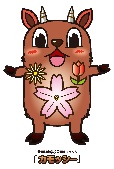 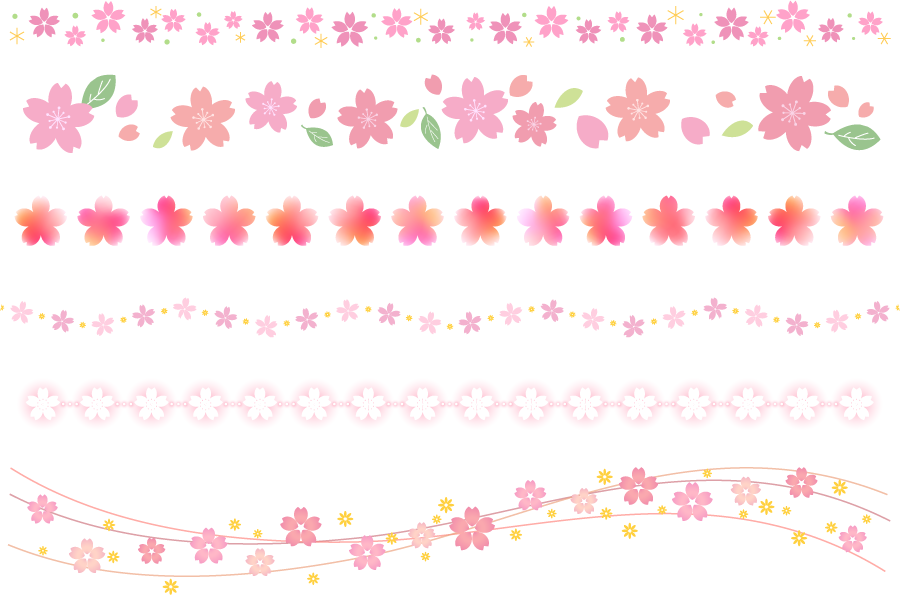 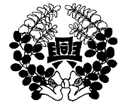 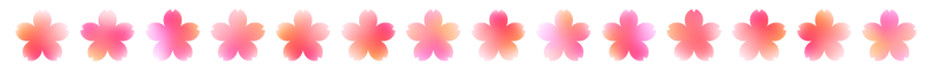 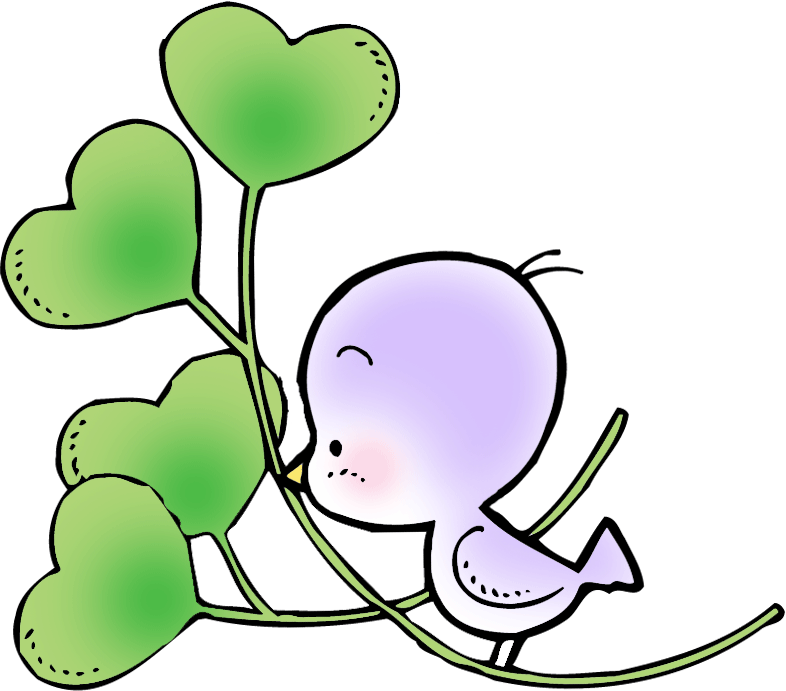 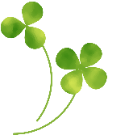 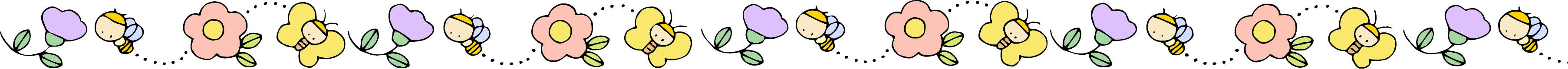 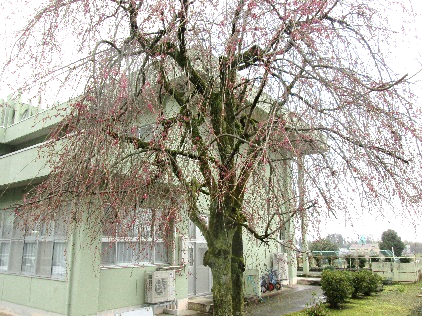 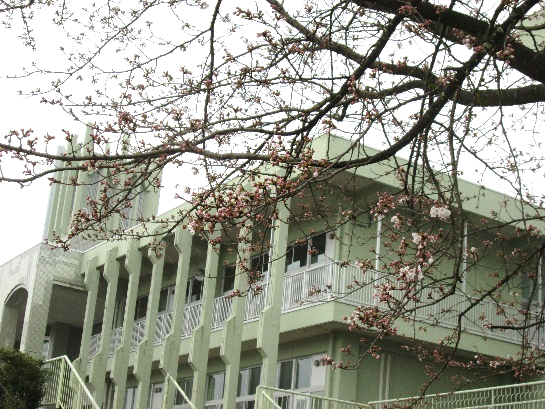 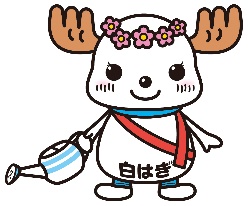 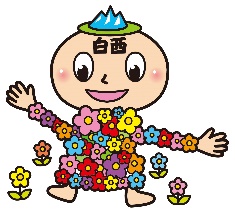 校　長　　　　青木　道子（あおき　みちこ）　毎日、9,000歩以上を目指して歩くようにしています。達成できなかった日は、家で、マシーンで歩数を稼ぎます。今年も、健康な体で、白萩西部小学校を明るく元気にしていきます！教　頭　　　　中﨑　章子（なかざき　あきこ）　うさぎが大好きです。たれ耳のうさぎを飼っています。習字やスキーも好きです。　子供たちや周りの皆さんのよいところをたくさん見付けて、伝えたいです。教務主任・４年担任　稲生　由佳（いなお　ゆか）　最近がんばっていることは、プールで泳ぐことです。ゆっくり泳ぐととても気持ちがいいです。　今年も萩っ子のみんなと一緒に楽しく学習したり運動したりして元気に過ごしたいです。１年担任　　　　林　　愛華（はやし　まなか）　本屋さん巡りや走ることが好きです。萩っ子の皆さんと出会えることをとても楽しみにしていました。皆さんのどんな感情も大切に抱きしめて、たくさんの時間と場を共有する中で、共に成長していきたいです。どこまでも素直にまっすぐと。２年担任　　　　二川　　愛（ふたかわ　あい）　シール・はんこ集めが好きです。　大好きな白萩西部小学校の先生に今年もなれて、とてもうれしいです。みんなが安心して楽しく過ごせるクラス・学校にしたいです。３年担任　　　　村井　大輔（むらい　だいすけ）　運動が好きです。サウナも好きで、よく行っています。昨年度は、体調を崩すことが多かったので、今年度は、こまめに手洗いうがいをし、健康でいたいです。５年担任　　　　酒井　　舞（さかい　まい）　好きなことは、スポーツ観戦、アニメを見ることです。　健康第一に、子供たちのよさをたくさん見付け、ながら、一緒に楽しい毎日を送りたいです。６年担任　　　　松井　友絵（まつい　ともえ）  昨年、好きなバンドのファンクラブに入ってからというもの、LIVEやフェスに行くことにはまっています。（今年もすでに５公演が決まっています笑）　６年生と最後の１年を最高に楽しみたいです！みどり級担任　　谷口　夕海（たにぐち ゆうみ）　思いきり体を動かすのが大好きで、最近は、ダンスやヨガにはまっています。また、スキーやフリスビーが得意です。萩っ子の皆さんと早く仲良くなり、いろいろな活動を一緒に楽しみたいです。通級指導教室　　杉森　久美（すぎもり　くみ）　人の顔と名前を早くに覚えるのが得意です。　子供たちが安心して学習に取り組めるよう、楽しく優しくサポートしたいです。講　　師　　　　岡部　明子（おかべ　あきこ）　英語を聴き取り、少しでも会話ができるようになりたいと思い、４月からラジオ英会話講座を聴き始めました。今年も、子供たちから元気をもらい、一緒に楽しく過ごしたいです。養護教諭　　　　飛弾　敬子（ひだ　きょうこ）　天気のよい夕方、１５分程度近所をジョギングするように意識して、がんばっています。今年も、萩っ子の笑顔、元気のお手伝いをしていきたいです。事　　務  　  　　杉政　　晃（すぎまさ　あきら）　趣味は、山歩きとスポーツ観戦です。中でもメジャーリーグの試合を欠かさずに見ています。　萩っ子の元気な笑顔を活力に、全力で頑張っていきます。助　手　　　　　浦田　秀夫（うらた　ひでお）　学校助手２年生になりました。　チャレンジタイムに、萩っ子のみんなといっしょに走りたいです。